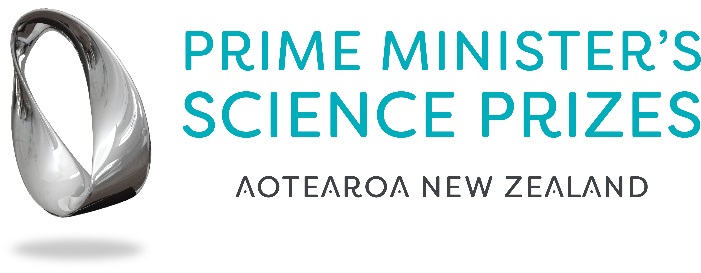 Prime Minister’s Science Teacher PrizeNOMINEE DECLARATION FORMI hereby approve of my nomination for the Prime Minister’s Science Teacher Prize 2020, and attest my entry is complete and authentic, and I meet all eligibility criteria. I am not aware of any legal or ethical impediments that might interfere with my acceptance of this Prize.I understand that the decision will be made based on the information supplied by myself, the nominator and my principal.  The panel reserves the right to hold interviews with the nominees.I have attached a two page CV (two pages maximum) I have attached an evidence portfolio based on achievements in science education within five years of the date of nomination. (maximum ten pages)As a condition of nomination, I accept that the Prize will be associated with a high level of media exposure and that should I be selected all details surrounding the nomination may be used in publicity for the Prize. As recipient of the Prize I recognise that from time to time there will be occasions where I will need to be involved in activities relating to the Prize and I will make every endeavour to participate in these. Please send this back to pmscienceprizes@royalsociety.org.nz by 5pm on Friday 9 October 2020.Nominee name Teacher Registration Number.  SignatureDate